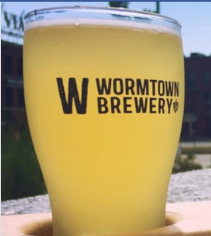 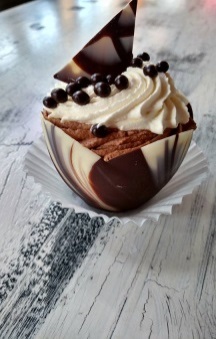 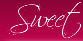 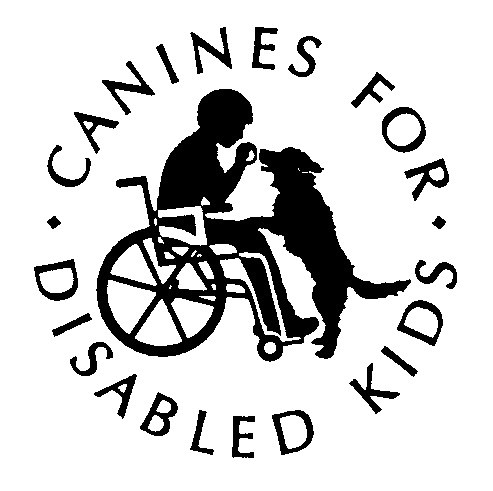 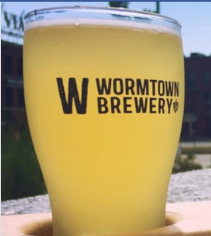 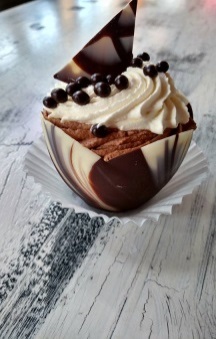 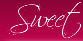 Incredible PairingsA Beer and Dessert Fundraising EventSunday June 25, 2016 • Wormtown Brewery • 72 Shrewsbury Street • Worcester, MAPartner With UsIndependence…, the freedom to make choices…, to do what we want, when we want to do it. For children with disabilities independence comes with four legs, a cold nose and unconditional love. Opening doors, turning on a light, picking up dropped items or hearing a loved one call your name are just a few ways service dogs bring independence to people living with disabilities.Canines for Disabled Kids, a 501(C)(3) nonprofit organization headquartered in Worcester, is a unique resource tool for national information and services related to service dogs and their roles with children with disabilities providing: Personalized information and guidance to help connect families with the right service dog training program for their child,Educational programs for schools, business and other community organizations which makes communities more welcoming and accessible to service dog teams.Scholarships to help offset the cost of training a service dog.All at no cost to the family or the community. We believe that much can be achieved through thoughtful collaborations with corporate and community organizations. A sponsorship of “Incredible Pairings” provides a meaningful way to support the important services we provide and features benefits that showcase your organization’s brand and communicates your values and willingness to help accomplish our mission. Please join us!(over→)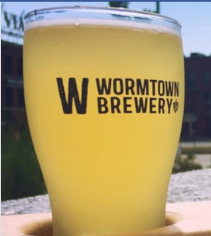 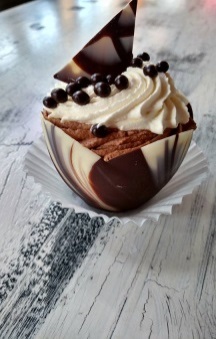 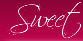 Facts about Canines for Disabled KidsCanines for Disabled Kids (CDK)Founded in March 1998Headquartered in Worcester, MACDK is a 501(c)(3) nonprofit organization.  Our Tax ID number (or EIN) is 04-3412812MissionTo increase independence for children with disabilities and their families through the use of a service dig by creating partnerships, awareness and understanding.Vision To be the preeminent resource for information and services  pertaining to service dogs and their roles related to individuals with disabilitiesProgramsPersonalized information and guidance to help connect families with the right service dog training program for their child,Educational programs for schools, business and other community organizations which makes communities more welcoming and accessible to service dog teams.Scholarships to help offset the cost of training a service dog.FinancesCDK received donations of $146,000 last year75% of that money went to programs that directly furthered our mission ImpactThat money allowed our programs to reach 5,403 peopleProvided guidance and assistance for 124 familiesConducted 264 private consulting sessionsGave educational talks to 65 groupsAwarded 23 scholarships totaling $9,500 Exhibited at 18 Trade Fairs and Abilities Expos around the countryCost of our programs to the individual and community$0 	Sponsorship OpportunitiesPlatinum Sponsor	Contribution = $750BenefitsFull page ad in the 2017 Incredible Pairings programPremium seating for six (6)Recognition on CDK’s Facebook with link to sponsors web site seven timesRecognition on the CDK website with link to sponsors web site for 90 daysPersonal recognition as a sponsor during opening and closing remarksGold Sponsor	Contribution = $500BenefitsHalf page ad in the 2017 Incredible Pairings programPremium seating for four (4)Recognition on CDK’s Facebook  with link to sponsors website five timesRecognition on the CDK website with link to sponsors web site for 90 daysPersonal recognition as a sponsor during opening and closing remarksSilver Sponsor	Contribution = $250BenefitsThird of a page ad in the 2017 Incredible Pairings programPremium seating for two (2)Recognition on CDK’s Facebook  with link to sponsors web site two timesRecognition on the CDK website with link to sponsors web site for 90 daysPersonal recognition as a sponsor during opening and closing remarks(over→)Advertising OpportunitiesAd placement in the 2017” Incredible Pairings” Program Full Page Ad = $150 	Half Page Ad = $100 		One Third Page Ad = $75Impressions of DeliverablesPast Event Attendee DemographicsAge: 	20's and 30's	11%40's and 50's	61%60's plus	27%Gender:	Female	55%Male	45%(over→)Sponsorship/Ad Registration FormCompany Contact NameAddress:City: 	State: 	Zipemail: Work Phone	Cell Phone: Please Indicate Your Sponsorship Level and/or Advertising 	Platinum	$750	Gold 	$500	Silver 	$250	Full Page 	$150	Half Page 	$100	One Third Page 	$75Please call 978.422.5299 for more informationSponsorship and Advertising DeadlineIn order to ensure we are able to include you or your organization in the program, please return this completed form along with your ad and/or a high resolution jpg of your logo by June 12, 2016 to info@caninesforkids.org(over→)Incredible PairingsA Beer and Dessert Fundraising EventSunday June 25, 2016 • Wormtown Brewery • 72 Shrewsbury Street • Worcester, MAIt is Easy to ParticipatePayment OptionsCheckPlease make the check payable to Canines for Disabled Kids and Mail to:Canines for Disabled Kids255 Park AveWorcester, MA 01609Credit CardDonation can be made with a credit card by calling 978.422.5299 or by going to our website www.caninesforkids.org and clicking the “Donate” tab Visa, Master Card, American Express and Discover are acceptedAll gifts payable to Canines for Disabled Kids are tax deductible to the extent allowed by federal and state lawsCDK’s Federal Tax ID number is 04-3412812Thank you for your support! DeliverablesImpressionsImpressionsImpressionsImpressionsCDK Website mention4,922 Users / 5,733 Sessions4,922 Users / 5,733 Sessions4,922 Users / 5,733 SessionsCDK Facebook mention3,869 Followers3,869 FollowersEvent Program60Verbal Thank you120Event Signage120